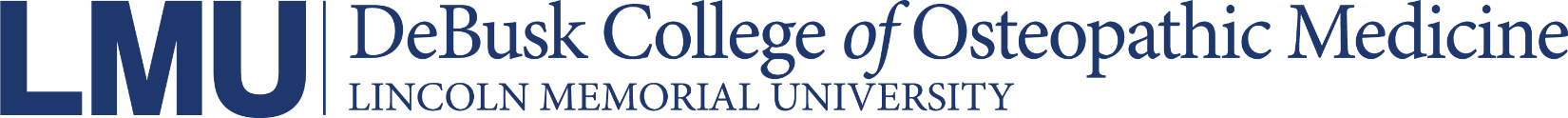 SGA Club/Organization Off Campus Event Proposal FormThis form must be completed and submitted for all off-campus events involving student clubs/organizations at the Lincoln Memorial University-Debusk College of Osteopathic Medicine (LMU-DCOM). Please submit this form if you event will somewhere other than the Hamilton Math and Science Building or at the DeBusk College of Osteopathic Medicine.Submit completed forms to Caleb Arnold in DCOM 309A.  Please submit your event forms at least 7 days in advance for approval. Submissions with less than 7 days’ notice may not be approved. The entire form must be completed, including appropriate signatures, prior to submission.  Any changes to this event must be submitted in writing. Name of Organization:  ___________________________________	Name of Advisor: _____________________________									Name of Event:  _________________________________________________________	Date(s) of Event:   ______________Event Location:  _________________________________________________________ Event Time: _________ to __________Anticipated Attendance:	____________   	Will Food or Drinks Be Served?    (Food) Yes No      (Drinks) Yes NoCost for Participants: ________________	What cost includes? (i.e. transportation, meals):  _____________________________Are you having a guest speaker?:   Yes please list name(s): _____________________________________________    NoCheck all that will be invited/attending:   Club Members   DCOM Students   DCOM Faculty/Staff  Other:  _________________________LMU-DCOM Faculty/Staff Members Attending (if any): ___________________________________________________________Short Description of Event: (Please attach Agenda if available)******Club Officer:  Please initial and sign that you have read and agree to the following: ******_______Lincoln Memorial University assumes no responsibility for accident, injury, or death of guests or participants, or property damage or loss. LMU has a no alcohol policy, which prohibits the use of alcohol on the campus.Required Signatures:Club Officer: ____________________________________________    LMU Email: ______________________________________Student Activities Coordinator:  ____________________________________________________________For LMU-DCOM Use Only:Date Received:  ________		  Confirmation Sent		  Added to CalendarNotes:  _____________________________________________________________________________________________________